ВИКОНАВЧИЙ КОМІТЕТ СЛАВУТСЬКОЇ МІСЬКОЇ РАДИ   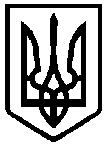 УПРАВЛІННЯ  ОСВІТИ  РІШЕННЯ                                                                                                                                                  колегії управління освіти                                                                                                                         виконавчого комітету  Славутської міської ради 14 лютого 2022 року                             	                                                        Протокол № 1/4Про стан виконання Національної стратегії                                                                                      з оздоровчої рухової активності в Україні на період                                                                                                  до 2025 року  «Рухова активність-здоровий спосіб                                                                                      життя-здорова нація» у 2021 році та завдання на 2022 рікЗаслухавши доповідну записку консультанта КУ «Центр професійного розвитку педагогічних працівників Жанни ПЕРУЦЬКОЇ «Про стан виконання Національної стратегії з оздоровчої рухової активності в Україні на період до 2025 року «Рухова активність-здоровий спосіб життя-здорова нація у 2021 році та завдання на 2022 рік»КОЛЕГІЯ УХВАЛЮЄ:1. Доповідну записку консультанта КУ «Центр професійного рохвитку педагогічних працівників» Жанни ПЕРУЦЬКОЇ  «Про стан виконання Національної стратегії з оздоровчої рухової активності в Україні на період до 2025 року - «Рухова активність-здоровий спосіб життя-здорова нація» у 2021 році та завдання на 2022» рік взяти до відома.Директору КУ«Центр професійного розвитку педагогічних працівників» (Алла ПОЛІЩУК) забезпечити проведення семінарів, практикумів,тренінгів майстер - класів, спрямованих на впровадження сучасних рухових активностей на уроках фізичної культури, заняттях з фізичного виховання за участю педагогічних працівників закладів освіти.                                                                                                                                               2022 рік 3. Керівникам закладів освіти:3.1.Продовжити роботу по виконанню завдань Національної стратегії з оздоровчої рухової активності в Україні на період до 2025 року «Рухова активність-здоровий спосіб життя-здорова нація».                                                                                                                                           2022 рік3.2. Сприяти організації та проведенню щоденної рухової активності, фізкультурно-оздоровчих заходів, поєднання традиційних та інноваційних підходів і форм організації фізкультурно- оздоровчої роботи, спрямованої на популяризацію здорового способу життя з використанням сучасних видів активності.                                                                                                                                             2022 рік 3.3.Продовжити постійний медико-педагогічний контроль за фізичним станом здоров'я здобувачів освіти у закладах освіти                                                                                                                                            2022 рік 3.4. Сприяти модернізації матеріально- технічної спортивної бази закладів освіти з метою впровадження в освітній процес варіативних модулів згідно модельної програми з фізичної культури                                                                                                                                          2022 рік 3.5. Забезпечити залучення вчителів фізичної культури, тренерів – викладачів до участі та організації фізкультурно-оздоровчих і спортивних заходів серед здобувачів освіти                                                                                                                                                 2022 рік                                4. Координацію по виконанню рішення колегії покласти за директора КУ«Центр професійного розвитку педагогічних працівників» Аллу ПОЛІЩУК, контроль - на заступника начальника управління освіти  Тетяну ВІСИК . Голова колегії,начальник управління освіти  	                                                      Ельміра ПЕРЕПЕЛИЦЯ